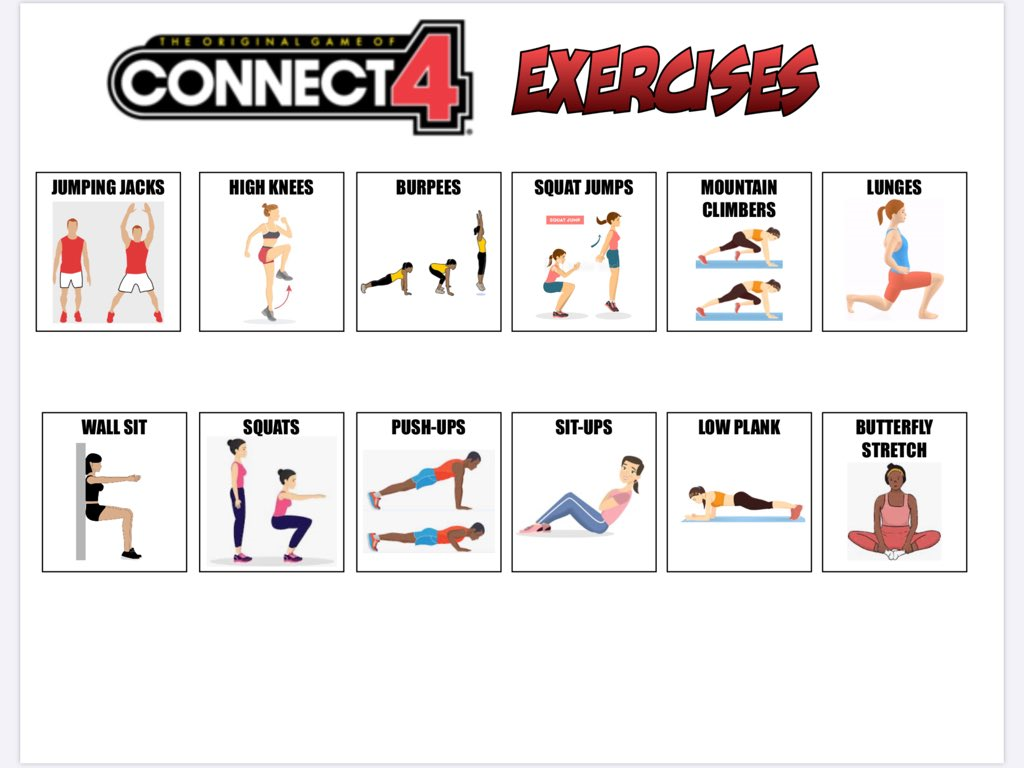 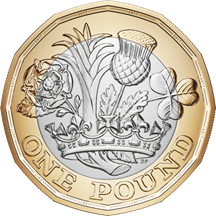 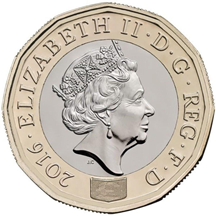 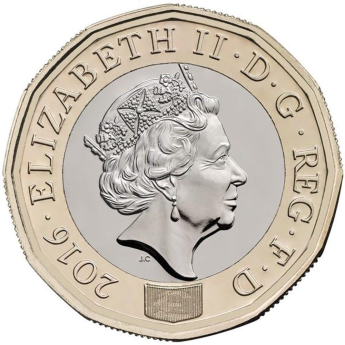 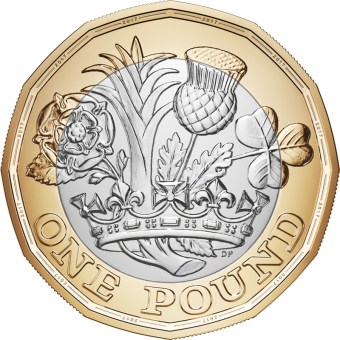 Flip 1Flip 2Flip 3Flip 4Flip 5Flip 6